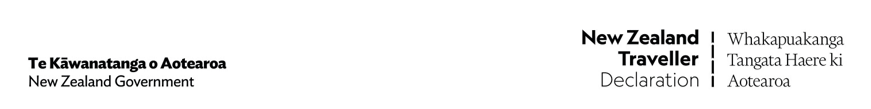 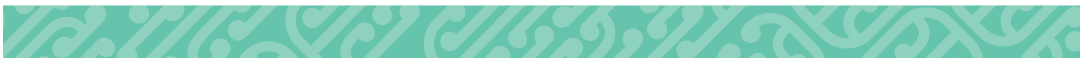 Sample traveller communications
Arriving in New Zealand  |  Cruise Subject line: Complete your digital New Zealand Traveller Declaration for arrival in New ZealandDear [traveller name],As we prepare for our upcoming arrival in New Zealand, please ensure that you have completed your New Zealand Traveller Declaration (NZTD). All travellers arriving into New Zealand need to complete an arrival declaration. The NZTD collects travel, customs, immigration and biosecurity information. It aims to improve the safety and security of New Zealand. Completing your declarationYou can complete your declaration on the NZTD app which you can download from the Apple App Store or Google Play.Alternatively, you can complete your declaration using the NZTD online form by visiting www.travellerdeclaration.govt.nz/cruise. Once you have started your declaration, you will be emailed a reference number that you can use to review, complete or make changes to your declaration.You need to submit your digital declaration by the time we arrive at [insert port name] in New Zealand. It is free and takes about 10 minutes.We have enabled internet access for NZTD via our onboard Wi-Fi so you can complete and submit your declaration.If you are having trouble with your declaration, you can ask someone you trust to help you or to fill it out on your behalf. There is a paper declaration form available on arrival, if needed. You do not need to fill in a paper declaration form if you have completed a digital declaration. Your digital declaration is linked to your passport. It is automatically checked when you arrive. If you are a New Zealand visa or NZeTA holder, you still need to complete a NZTD.For more information about the NZTD and to start your declaration, go to www.travellerdeclaration.govt.nz/cruise.Thank you for your cooperation.